  电子科技大学医学院附属肿瘤医院·四川省肿瘤医院专科护士培训申请表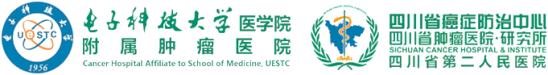 姓名性别年龄年龄民族民族    贴照片处籍贯政治面貌政治面貌政治面貌政治面貌    贴照片处文化程度职称/职务职称/职务职称/职务职称/职务    贴照片处工作单位       英语水平       英语水平       英语水平       英语水平       英语水平       英语水平       英语水平       英语水平       英语水平       英语水平       英语水平       英语水平    贴照片处单位地址    贴照片处护理部电话手机号码手机号码QQQQ申请培训专业申请培训专业肿瘤□/静脉 □重症□/手术 □肿瘤□/静脉 □重症□/手术 □肿瘤□/静脉 □重症□/手术 □肿瘤□/静脉 □重症□/手术 □培训时间培训时间2021年 月2021年 月邮编邮编护士执业证编号护士执业证编号最近注册时间最近注册时间身份证号码身份证号码主要工作经历主要工作经历选送单位意见选送单位意见                   （盖章）　　　　        　年　　月　　日                   （盖章）　　　　        　年　　月　　日                   （盖章）　　　　        　年　　月　　日                   （盖章）　　　　        　年　　月　　日                   （盖章）　　　　        　年　　月　　日                   （盖章）　　　　        　年　　月　　日                   （盖章）　　　　        　年　　月　　日                   （盖章）　　　　        　年　　月　　日                   （盖章）　　　　        　年　　月　　日                   （盖章）　　　　        　年　　月　　日                   （盖章）　　　　        　年　　月　　日                   （盖章）　　　　        　年　　月　　日接受单位意见接受单位意见（盖章）　年　　月　　日（盖章）　年　　月　　日（盖章）　年　　月　　日（盖章）　年　　月　　日（盖章）　年　　月　　日（盖章）　年　　月　　日（盖章）　年　　月　　日（盖章）　年　　月　　日（盖章）　年　　月　　日（盖章）　年　　月　　日（盖章）　年　　月　　日（盖章）　年　　月　　日备注备注